БАШҠОРТОСТАН  РЕСПУБЛИКАҺЫ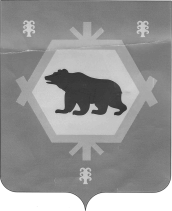 БӨРЙӘН РАЙОНЫ МУНИЦИПАЛЬ РАЙОНЫНЫҢ  ТИМЕР  АУЫЛ СОВЕТЫ  АУЫЛ    ХАКИМИӘТЕАДМИНИСТРАЦИЯ СЕЛЬСКОГО ПОСЕЛЕНИЯ  ТИМИРОВСКИЙ СЕЛЬСОВЕТ МУНИЦИПАЛЬНОГО РАЙОНА БУРЗЯНСКИЙ  РАЙОНРЕСПУБЛИКИ  БАШКОРТОСТАНКАРАР                                                                                         ПОСТАНОВЛЕНИЕ « 08 » сентябрь  2017 йыл                         №37-п                           « 08 » сентября 2017 года        О внесении изменений и дополнений в постановление администрации сельского поселения Тимировский сельсовет муниципального района Бурзянский район Республики Башкортостан от 12.01.2017 года № 05-п «Об определении Перечня объектов для отбывания осужденными наказания  в виде обязательных и исправительных работ»      Рассмотрев протест прокуратуры Бурзянского района от 31.08.2017 года № 4-2017, в целях создания условий для исполнения наказаний в виде исправительных,  обязательных работ и определения перечня объектов для отбывания наказания руководствуясь ст. ст 49,50 Уголовного Кодекса РФ от 08.01.1997 года №1 –ФЗ совместно с участием   прокурора Бурзянского района Гаиткулова Ф.Р.  администрация  сельского поселения Тимировский сельсовет муниципального района Бурзянский район Республики Башкортостан п о с т а н о в л я е т:         Определить следующие виды работ на учреждениях и организациях на территории сельского администрация  сельского поселения Тимировский сельсовет муниципального района Бурзянский район Республики Башкортостан для выполнения осужденными наказания в обязательных работ:          - Благоустройство на территории сельского поселения (уборка мусора, ремонтные работы, покраска ограждений, побелка бордюров)          - Уборка улиц,  озеленение и уход за зелеными насаждениями на парках сельского поселения.- Скашивание дикорастущих трав  на территории поселения.-Очистка от снега объектов (в т.ч. крыш) социально-культурного назначения.Глава сельского поселения                                  Арслангужина Р.К.